Я Г О Д Н И Н С К И Й   Г О Р О Д С К О Й   О К Р У Г686230, поселок Ягодное, Ягоднинский район, Магаданская область, улица Спортивная, дом 6,  тел. (8 41343) 2-35-29, факс  (8 41343) 2-20-42, E-mail: Priemnaya_yagodnoe@49gov.ruАДМИНИСТРАЦИЯ ЯГОДНИНСКОГО ГОРОДСКОГО ОКРУГАПОСТАНОВЛЕНИЕот «   » _______ 2022 года                                                                       № ____В соответствии с Федеральным законом от 06.10.2003 № 131-ФЗ «Об общих принципах организации местного самоуправления в Российской Федерации», Федеральным законом от 27.07.2010 № 210-ФЗ «Об организации предоставления государственных и муниципальных услуг», постановлением администрации Ягоднинского городского округа от 19.12.2015 № 517 «Об утверждении «Порядка разработки и утверждения административных регламентов муниципальных услуг в МО «Ягоднинский городской округ», Уставом муниципального образования «Ягоднинский городской округ», администрация Ягоднинского городского округаПОСТАНОВЛЯЕТ:Утвердить прилагаемый административный регламент предоставления муниципальной услуги «Предоставление разрешения на осуществление земляных работ» на территории Ягоднинского городского округа.Настоящее постановление подлежит официальному опубликованию в газете «Северная правда» и размещению на официальном сайте администрации Ягоднинского городского округа http://yagodnoeadm.ru.Контроль за исполнением настоящего постановления оставляю за собой.Глава Ягоднинскогогородского округа                                                                            Н.Б. ОлейникАДМИНИСТРАТИВНЫЙ РЕГЛАМЕНТпредоставления муниципальной услуги «Предоставление разрешенияна осуществление земляных работ» на территорииЯгоднинского городского округаОбщие положенияПредмет регулирования Административного регламентаАдминистративный регламент предоставления муниципальной услуги регулирует отношения, возникающие в связи с предоставлением муниципальной услуги «Предоставление разрешения на осуществление земляных работ» на территории Ягоднинского городского округа (далее соответственно - Административный регламент, Муниципальная услуга) администрацией Ягоднинского городского округа (далее - администрация) в лице Управления жилищного коммунального хозяйства администрации Ягоднинского городского округа (далее –Уполномоченный орган).Административный регламент устанавливает стандарт предоставления Муниципальной услуги, состав, последовательность и сроки выполнения административных процедур по предоставлению Муниципальной услуги, требования к порядку их выполнения, в том числе особенности выполнения административных процедур в электронной форме, а также особенности выполнения административных процедур в многофункциональных центрах предоставления Муниципальных услуг (далее - МФЦ), формы контроля за предоставлением Муниципальной услуги, досудебный (внесудебный) порядок обжалования решений и действий (бездействий) Уполномоченного органа, должностных лиц Уполномоченного органа, работников МФЦ.Проведение любых видов земляных работ без оформления разрешения на осуществление земляных работ (далее - разрешение) запрещается, за исключением случаев, когда указанные работы осуществляются на основании документов, выданных в соответствии с федеральным законодательством.Получение разрешения на право производства земляных работ обязательно, в том числе, при производстве следующих работ, требующих проведения земляных работ:Строительство, реконструкция объектов капитального строительства, за исключением случаев, когда указанные работы осуществляются на основании разрешения на строительство.Строительство, реконструкция сетей инженерно-технического обеспечения за исключением случаев, когда указанные работы осуществляются на основании разрешения на строительство.Инженерные изыскания.Капитальный, текущий ремонт зданий, строений сооружений, сетей инженерно-технического обеспечения, объектов дорожного хозяйства, за исключением текущего ремонта дорог и тротуаров без изменения профиля и планировки дорог.Размещение и установка объектов, в том числе некапитальных объектов, на землях или земельных участках, находящихся в государственной или муниципальной собственности, размещение которых может осуществляться без предоставления земельных участков и установления сервитутов, а также установка опор, информационных и рекламных конструкций, использование земель или земельного участка, находящихся в государственной или муниципальной собственности, в целях проведения инженерных изысканий либо капитального или текущего ремонта линейного объекта на срок не более одного года; строительства временных или вспомогательных сооружений (включая ограждения, бытовки, навесы), складирования строительных и иных материалов, техники для обеспечения строительства, реконструкции линейных объектов федерального, регионального или местного значения на срок их строительства, реконструкции.Аварийно-восстановительный ремонт, в том числе сетей инженерно- технического обеспечения, сооружений.Снос зданий и сооружений, ликвидация сетей инженерно-технического обеспечения за исключением случаев, когда указанные работы осуществляются на основании разрешения на строительство. Проведение работ по сохранению объектов культурного наследия (в том числе, проведение археологических полевых работ).Благоустройство - комплекс мероприятий по созданию и развитию, в том числе по проектированию, объектов благоустройства, направленный на обеспечение и повышение комфортности и безопасности условий жизнедеятельности граждан, улучшение состояния и эстетического восприятия территории, (далее - благоустройство) и вертикальная планировка территорий, за исключением работ по посадке деревьев, кустарников, благоустройства газонов.Круг заявителейЗаявителями являются физические лица, в том числе зарегистрированные в качестве индивидуальных предпринимателей, или юридические лица (далее - заявитель).С заявлением вправе обратиться представитель заявителя, действующий в силу полномочий, основанных на оформленной в установленном законодательством Российской Федерации порядке доверенности, на основании федерального закона либо на основании акта, уполномоченного на то государственного органа или органа местного самоуправления (далее - представитель заявителя).Требования предоставления заявителю Муниципальной услуги в соответствии с вариантом предоставления Муниципальной услуги, соответствующим признакам заявителя, определенным в результате анкетирования, проводимого органом, предоставляющим услугу, а также результата, за предоставлением которого обратился заявительПрием заявителей по вопросу предоставления Муниципальной услуги осуществляется в соответствии с организационно-распорядительным документом Уполномоченного органа, ответственного за предоставление Муниципальной услуги.На официальном сайте администрации в информационно-телекоммуникационной сети «Интернет» (далее - сеть «Интернет»), ЕПГУ - федеральная государственная информационная система «Единый портал государственных и муниципальных услуг (функций)» расположенная в сети «Интернет» по адресу www.gosuslugi.ru (далее - ЕПГУ) обязательному размещению подлежит следующая справочная информация:место нахождения и график работы Уполномоченного органа, ее структурных подразделений, предоставляющих Муниципальную услугу;справочные телефоны структурных подразделений Уполномоченного органа, участвующих в предоставлении Муниципальной услуги, в том числе номер телефона - автоинформатора;адреса официального сайта, а также электронной почты и (или) формы обратной связи Уполномоченного органа в сети «Интернет».Информирование заявителей по вопросам предоставления Муниципальной услуги осуществляется:а) путем размещения информации на официальном сайте администрации (далее - сайт администрации) в сети «Интернет» hhtp://yagodnoeadm.ru, ЕПГУ в сети «Интернет» по адресу www.gosuslugi.ru;б) должностным лицом Уполномоченного органа, ответственным за предоставление Муниципальной услуги, при непосредственном обращении заявителя в Уполномоченный орган, расположенный по адресу: ул. Школьная, дом 8, п. Ягодное, Ягоднинский район, Магаданская область, 686230, с понедельника по пятницу в рабочие дни с 09.00 до 17.00, перерыв на обед с 13.00 до 14.00; или в многофункциональном центре по адресу: Магаданская область, Ягоднинский район, п. Ягодное, ул. Спортивная, д. 12, с понедельника по четверг в рабочие дни с 9-00 до 18-00, перерыв на обед с 13-00 до 14-00; в пятницу с 9-00 до 13-00;в) путем публикации информационных материалов в средствах массовой информации;г) путем размещения брошюр, буклетов и других печатных материалов в помещениях Уполномоченного органа, предназначенных для приема заявителей, а также иных организаций всех форм собственности по согласованию с указанными организациями, в том числе в МФЦ;д) посредством телефонной и факсимильной связи Уполномоченного органа 8 (413 43) 2-35-05 или многофункционального центра 8 (413 43) 2-34-95;е) посредством ответов на письменные и устные обращения заявителей по вопросу предоставления Муниципальной услуги по адресу: ул. Школьная, дом 9, п. Ягодное, Ягоднинский район, Магаданская область, 686230, в том числе посредством электронной почты: zhkh.yagodnoe@49gov.ru.На ЕПГУ и сайте администрации в целях информирования заявителей по вопросам предоставления Муниципальной услуги размещается следующая информация:исчерпывающий и конкретный перечень документов, необходимых для предоставления Муниципальной услуги, требования к оформлению указанных документов, а также перечень документов, которые Заявитель вправе представить по собственной инициативе;б) перечень лиц, имеющих право на получение Муниципальной услуги;в) срок предоставления Муниципальной услуги;г) результаты предоставления Муниципальной услуги, порядок представления документа, являющегося результатом предоставления Муниципальной услуги;д) исчерпывающий перечень оснований для приостановления или отказа в предоставлении Муниципальной услуги;е) информация о праве на досудебное (внесудебное) обжалование действий (бездействия) и решений, принятых (осуществляемых) в ходе предоставления Муниципальной услуги Уполномоченным органом, должностными лицами Уполномоченного органа;ж) формы заявлений (уведомлений, сообщений), используемые при предоставлении Муниципальной услуги.Информация на ЕПГУ и сайте администрации о порядке и сроках предоставления Муниципальной услуги предоставляется бесплатно.На сайте администрации дополнительно размещаются:полные наименования и почтовые адреса Уполномоченного органа, непосредственно предоставляющего Муниципальную услугу;номера телефонов-автоинформаторов (при наличии), справочные номера телефонов структурных подразделений Уполномоченного органа, непосредственно предоставляющего Муниципальную услугу;режим работы Уполномоченного органа;график работы подразделения, непосредственно предоставляющего Муниципальную услугу;выдержки из нормативных правовых актов, содержащих нормы, регулирующие деятельность Уполномоченного органа по предоставлению Муниципальной услуги;перечень лиц, имеющих право на получение Муниципальной услуги;формы заявлений (уведомлений, сообщений), используемые при предоставлении Муниципальной услуги, образцы и инструкции по заполнению;порядок и способы предварительной записи на получение Муниципальной услуги;текст Административного регламента с приложениями;краткое описание порядка предоставления Муниципальной услуги;порядок обжалования решений, действий или бездействия должностных лиц Уполномоченного органа, предоставляющих Муниципальную услугу.м) информация о возможности участия заявителей в оценке качества предоставления Муниципальной услуги, в том числе в оценке эффективности деятельности руководителя Уполномоченного органа, а также справочно-информационные материалы, содержащие сведения о порядке и способах проведения оценки.При информировании о порядке предоставления Муниципальной услуги по телефону должностное лицо Уполномоченного органа, приняв вызов по телефону, представляется: называет фамилию, имя, отчество (при наличии), должность, наименование структурного подразделения Уполномоченного органа.Должностное лицо Уполномоченного органа не вправе осуществлять информирование, выходящее за рамки стандартных процедур и условий предоставления Муниципальной услуги, и влияющее прямо или косвенно на принимаемое решение.Продолжительность информирования по телефону не должна превышать 10 минут.Должностное лицо Уполномоченного органа обязано сообщить заявителю график приема, точный почтовый адрес Уполномоченного органа, способ проезда к нему, способы предварительной записи для личного приема, требования к письменному обращению.Информирование по телефону о порядке предоставления Муниципальной услуги осуществляется в соответствии с графиком работы Уполномоченного органа.Во время разговора должностные лица Уполномоченного органа произносят слова четко, и не прерывают разговор по причине поступления другого звонка.При невозможности ответить на поставленные заявителем вопросы, телефонный звонок переадресовывается (переводится) на другое должностное лицо Уполномоченного органа, либо обратившемуся сообщается номер телефона, по которому можно получить необходимую информацию.При ответах на телефонные звонки и устные обращения по вопросам к порядку предоставления Муниципальной услуги должностным лицом Уполномоченного органа обратившемуся сообщается следующая информация:о перечне лиц, имеющих право на получение Муниципальной услуги;о нормативных правовых актах, регулирующих вопросы предоставления Муниципальной услуги (наименование, дата и номер принятия нормативного правового акта);о перечне документов, необходимых для получения Муниципальной услуги;о сроках предоставления Муниципальной услуги;об основаниях для приостановления Муниципальной услуги;е) об основаниях для отказа в предоставлении Муниципальной услуги;ж) о месте размещения на ЕПГУ, сайте администрации информации по вопросам предоставления Муниципальной услуги.Информирование о порядке предоставления Муниципальной услуги осуществляется также по единому номеру телефона контактного центра (при наличии).Уполномоченный орган разрабатывает информационные материалы по порядку предоставления Муниципальной услуги - памятки, инструкции, брошюры, макеты и размещает на ЕПГУ, на сайте администрации, передает в МФЦ.Уполномоченный орган обеспечивает своевременную актуализацию указанных информационных материалов на ЕПГУ, на сайте администрации и контролирует их наличие и актуальность в МФЦ.По письменному обращению должностное лицо Уполномоченного органа, ответственное за предоставление муниципальной услуги, подробно в письменной форме разъясняет гражданину сведения по вопросам, указанным в пункте 3.8 настоящего Административного регламента в порядке, установленном Федеральным законом от 2 мая 2006 года № 59-ФЗ «О порядке рассмотрения обращений граждан Российской Федерации» (далее - Федеральный закон № 59-ФЗ).Состав информации о порядке предоставления Муниципальной услуги, размещаемой в МФЦ, соответствует региональному стандарту организации деятельности многофункциональных центров предоставления государственных и муниципальных услуг.Доступ к информации о сроках и порядке предоставления Муниципальной услуги осуществляется без выполнения заявителем каких-либо требований, в том числе без использования программного обеспечения, установка которого на технические средства заявителя требует заключения лицензионного или иного соглашения с правообладателем программного обеспечения, предусматривающего взимание платы, регистрацию или авторизацию заявителя, или предоставление им персональных данных.Консультирование по вопросам предоставления Муниципальной услуги должностными лицами Уполномоченного органа осуществляется бесплатно.Стандарт предоставления Муниципальной услугиНаименование Муниципальной услугиМуниципальная услуга «Предоставление разрешения на осуществление земляных работ».Наименование органа местного самоуправления, непосредственнопредоставляющего Муниципальную услугуОрганом, ответственным за предоставление Муниципальной услуги, является Управления жилищного коммунального хозяйства администрации Ягоднинского городского округа.Администрация обеспечивает предоставление Муниципальной услуги через МФЦ или в электронной форме посредством ЕПГУ, также в иных формах, по выбору заявителя, в соответствии с Федеральным законом от 27.07.2010 № 210-ФЗ «Об организации предоставления государственных и муниципальных услуг».Порядок обеспечения личного приема заявителей в Уполномоченном органе устанавливается организационно-распорядительным документом Уполномоченного органа, ответственного за предоставление Муниципальной услуги.Уполномоченному органу запрещено требовать от заявителя осуществления действий, в том числе согласований, необходимых для получения Муниципальной услуги и связанных с обращением в иные государственные органы или органы местного самоуправления, участвующие в предоставлении муниципальных услуг организации, за исключением получения услуг включенных в перечень услуг, которые являются необходимыми и обязательными для предоставления органами местного самоуправления муниципальных услуг и предоставляются организациями, участвующими в предоставлении государственных услуг, утвержденным нормативным правовым актом представительного органа местного самоуправления.В целях предоставления Муниципальной услуги Уполномоченный орган взаимодействует с:Федеральной службой государственной регистрации, кадастра и картографии;Федеральной налоговой службой;Министерством культуры Российской Федерации;Министерством строительства и жилищно-коммунального хозяйства Российской Федерации;Министерством внутренних дел Российской Федерации;Государственной инспекцией безопасности дорожного движения;Администрациями муниципальных образований.Результат предоставления Муниципальной услугиЗаявитель обращается в Уполномоченный орган с заявлением о предоставлении Муниципальной услуги в случаях, указанных в пункте 1.4 с целью:Получения разрешения на производство земляных работ на территории муниципального образования «Ягоднинский городской округ»;Получения разрешения на производство земляных работ в связи с аварийно-восстановительными работами на территории муниципального образования «Ягоднинский городской округ»;Продления разрешения на право производства земляных работ на территории муниципального образования «Ягоднинский городской округ»;Закрытия разрешения на право производства земляных работ на территории муниципального образования «Ягоднинский городской округ»;Результатом предоставления Муниципальной услуги в зависимости от основания для обращения является:Разрешение на право производства земляных работ в случае обращения Заявителя по основаниям, указанным в пунктах 6.1.1-6.1.3 настоящего административного регламента, оформляется в соответствии с формой, согласно приложению № 1 к настоящему Административному регламенту, подписанной должностным лицом Уполномоченного органа, в случае обращения в электронном формате - в форме электронного документа, подписанного усиленной электронной цифровой подписью должностного лица Уполномоченного органа.Решение о закрытии разрешения на осуществление земляных работ в случае обращения заявителя по основанию, указанному в пункте 6.1.4 настоящего Административного регламента, оформляется в соответствии с формой, согласно приложению № 7 к настоящему Административному регламенту подписанного должностным лицом Уполномоченного органа, в случае обращения в электронном формате - в форме электронного документа, подписанного усиленной электронной цифровой подписью должностного лица Уполномоченного органа.Решение об отказе в предоставлении Муниципальной услуги оформляется в соответствии с формой, согласно приложению № 2 к настоящему Административному регламенту, подписанного должностным лицом Уполномоченного органа, в случае обращения в электронном формате - в форме электронного документа, подписанного усиленной электронной цифровой подписью должностного лица организации.Результат предоставления Муниципальной услуги, указанный в пунктах 6.2.1-6.2.3 настоящего Административного регламента, направляются заявителю в форме электронного документа, подписанного усиленной электронной цифровой подписью уполномоченного должностного лица Уполномоченного органа в личный кабинет-сервис ЕПГУ, позволяющий заявителю получать информацию о ходе обработки заявлений, поданных посредством ЕПГУ (далее - личный кабинет) на ЕПГУ направляется в день подписания результата. Также заявитель может получить результат предоставления Муниципальной услуги в любом МФЦ - многофункциональном центре предоставления государственных и муниципальных услуг (далее - МФЦ) на территории в форме распечатанного экземпляра электронного документа на бумажном носителе.Порядок приема и регистрации заявленияо предоставлении услугиРегистрация заявления, представленного заявителем (представителем заявителя) в целях, указанных в пунктах 6.1.1, 6.1.3, 6.1.4 в Уполномоченный орган осуществляется не позднее одного рабочего дня, следующего за днем его поступления.Регистрация заявления, представленного заявителем (представителем заявителя) в целях, указанных в пункте 6.1.2, в Уполномоченный орган осуществляется в день поступления.В случае представления заявления в электронной форме вне рабочего времени Уполномоченного органа, либо в выходной, нерабочий или праздничный день, заявление подлежит регистрации на следующий рабочий день.Срок предоставления Муниципальной услугиСрок предоставления Муниципальной услуги:По основаниям, указанным в пунктах 6.1.1, 6.1.4 настоящего Административного регламента, составляет не более 10 рабочих дней со дня регистрации заявления в Уполномоченный орган;По основанию, указанному в пункте 6.1.2 настоящего Административного регламента, составляет не более 3 рабочих дней со дня регистрации заявления в Уполномоченный орган; По основанию, указанному в пункте 6.1.3 настоящего Административного регламента, составляет не более 5 рабочих дней со дня регистрации заявления в Уполномоченный орган.В случае необходимости ликвидации аварий, устранения неисправностей на инженерных сетях, требующих безотлагательного проведения аварийно- восстановительных работ в выходные и (или) праздничные дни, а также в нерабочее время Уполномоченного органа, проведение аварийно-восстановительных работ осуществляется незамедлительно с последующей подачей лицами, указанными в разделе 2 настоящего Административного регламента, в течение суток с момента начала аварийно- восстановительных работ соответствующего заявления.Продолжительность аварийно-восстановительных работ для ликвидации аварий, устранения неисправностей на инженерных сетях должна составлять не более четырнадцати дней с момента возникновения аварии. В случае не завершения работ по ликвидации аварии в течение срока, установленного разрешением на право производства аварийно-восстановительных работ, необходимо получение разрешения на производство плановых работ. Разрешение на право производства аварийно-восстановительных работ не продлевается.Подача заявления на продление разрешения на право производства земляных работ осуществляется не менее чем за 5 дней до истечения срока действия ранее выданного разрешения. Подача заявления на продление разрешения на право производства земляных работ позднее 5 дней до истечения срока действия ранее выданного разрешения не является основанием для отказа заявителю в предоставлении Муниципальной услуги. Продление разрешения осуществляется не более двух раз. В случае необходимости дальнейшего выполнения земляных работ необходимо получить новое разрешение на право производства земляных работ.Подача заявления на закрытие разрешения на право производства земляных работ осуществляется в течение 3 рабочих дней после истечения срока действия ранее выданного разрешения.Подача заявления на закрытие разрешения на право производства земляных работ позднее 3 рабочих дней не является основанием для отказа заявителю в предоставлении Муниципальной услуги.В общий срок предоставления Муниципальной услуги входит срок направления межведомственных запросов и получения на них ответов, срок направления документов, являющихся результатом предоставления Муниципальной услуги, а также срок выдачи (направления) документов, являющихся результатом предоставления Муниципальной услуги.Нормативные правовые акты, регулирующие предоставление Муниципальной услугиОсновными нормативными правовыми актами, регулирующими предоставление Муниципальной услуги, является настоящий Административный регламент.Список нормативных актов, в соответствии с которыми осуществляется предоставление Муниципальной услуги (с указанием их реквизитов и источников официального опубликования), размещается на ЕПГУ, сайте администрации, а также приведен в приложении № 3 к настоящему Административному регламенту.Уполномоченный орган обеспечивает размещение и актуализацию перечня нормативных правовых актов, регулирующих предоставление Муниципальной услуги.Исчерпывающий перечень документов, необходимых для предоставления Муниципальной услуги, подлежащих представлению заявителемПеречень документов, обязательных для предоставления заявителем независимо от категории и основания для обращения за предоставлением Муниципальной услуги:документ, удостоверяющий личность заявителя. В случае направления заявления посредством ЕПГУ сведения из документа, удостоверяющего личность заявителя, представителя формируются при подтверждении учетной записи в Единой системе идентификации и аутентификации (далее - ЕСИА) из состава соответствующих данных указанной учетной записи и могут быть проверены путем направления запроса с использованием системы межведомственного электронного взаимодействия;документ, подтверждающий полномочия представителя заявителя действовать от имени заявителя (в случае обращения за предоставлением услуги представителя заявителя). При обращении посредством ЕПГУ указанный документ, выданный заявителем, удостоверяется усиленной квалифицированной электронной подписью заявителя (в случае, если заявителем является юридическое лицо) или нотариуса с приложением файла открепленной усиленной квалифицированной электронной подписи в формате sig;гарантийное письмо по восстановлению покрытия;приказ о назначении работника, ответственного за производство земляных работ с указанием контактной информации (для юридических лиц, являющихся исполнителем работ);договор на проведение работ, в случае если работы будут проводиться подрядной организацией.Перечень документов, обязательных для предоставления заявителем в зависимости от основания для обращения за предоставлением Муниципальной услуги:В случае обращения по основаниям, указанным в пункте 6.1.1 настоящего Административного регламента:Заявление о предоставлении Муниципальной услуги. В случае направления заявления посредством ЕПГУ формирование заявления осуществляется посредством заполнения интерактивной формы на ЕПГУ без необходимости дополнительной подачи заявления в какой-либо иной форме.В заявлении также указывается один из следующих способов направления результата предоставления Муниципальной услуги:- в форме электронного документа в личном кабинете на ЕПГУ; на бумажном носителе в виде распечатанного экземпляра электронного документа в Уполномоченном органе, многофункциональном центре;- на бумажном носителе в Уполномоченном органе, многофункциональном центре.Проект производства работ (вариант оформления представлен в приложении № 4 к настоящему административному регламенту), который содержит:текстовую часть:- с описанием места работ, решением заказчика о проведении работ; наименованием заказчика; исходными данными по проектированию; описанием вида, объемов и продолжительности работ; описанием технологической последовательности выполнения работ, с выделением работ, проводимых на проезжей части улиц и магистралей, пешеходных тротуаров; описанием мероприятий по восстановлению нарушенного благоустройства;графическую часть: схема производства работ на инженерно-топографическом плане М 1:500, М 1:2000 с указанием границ проводимых работ, разрытий; расположением проектируемых зданий, сооружений и коммуникаций; временных площадок для складирования грунтов и проведения их рекультивации; временных сооружений, временных подземных, надземных инженерных сетей и коммуникаций с указанием мест подключения временных сетей к действующим сетям; местами размещения грузоподъемной и землеройной техники; сведениями о древесно-кустарниковой и травянистой растительности; зонами отстоя транспорта; местами установки ограждений.Инженерно-топографический план оформляется в соответствии с требованиями Свода правил СП 47.13330.2016 «Инженерные изыскания для строительства. Основные положения. Актуализированная редакция СНиП 11-02-96» и СП 11-104-97 «Инженерно- геодезические изыскания для строительства. На инженерно-топографическом плане должны быть нанесены существующие и проектируемые инженерные подземные коммуникации (сооружения). Срок действия инженерно-топографического плана не более 2 лет с момента его изготовления с учетом требований подпункта 5.189-5.199 СП 11-104- 97 «Инженерно-геодезические изыскания для строительства».Схема производства работ согласовывается с соответствующими службами, отвечающими за эксплуатацию инженерных коммуникаций, с правообладателями земельных участков в случае, если проведение земляных работ будет затрагивать земельные участки, находящиеся во владении физических или юридических лиц, на которых планируется проведение работ.В случае производства работ на проезжей части необходимо согласование схемы движения транспорта и пешеходов с Государственной инспекцией безопасности дорожного движения.Разработка проекта может осуществляться заказчиком работ либо привлекаемым заказчиком на основании договора физическим или юридическим лицом, которые являются членами соответствующей саморегулируемой организации.календарный график производства работ (образец представлен в приложении № 5 к настоящему Административному регламенту).Не соответствие календарного графика производства работ по форме образцу, указанному в приложении № 5 к настоящему Административному регламенту, не является основанием для отказа в предоставлении Муниципальной услуги по основанию, указанному в пункте 12.1.3 настоящего Административного регламента;договор о подключении (технологическом присоединении) объектов к сетям инженерно-технического обеспечения или технические условия на подключение к сетям инженерно-технического обеспечения (при подключении к сетям инженерно- технического обеспечения);правоустанавливающие документы на объект недвижимости (права на который не зарегистрированы в Едином государственном реестре недвижимости).В случае обращения по основанию, указанному в пункте 6.1.2 настоящего Административного регламента:заявление о предоставлении Муниципальной услуги. В случае направления заявления посредством ЕПГУ формирование заявления осуществляется посредством заполнения интерактивной формы на ЕПГУ без необходимости дополнительной подачи заявления в какой-либо иной форме.В заявлении также указывается один из следующих способов направления результата предоставления Муниципальной услуги:-   в форме электронного документа в личном кабинете на ЕПГУ;- на бумажном носителе в виде распечатанного экземпляра электронного документа в Уполномоченном органе, многофункциональном центре;- на бумажном носителе в Уполномоченном органе, многофункциональном центре;схема участка работ (выкопировка из исполнительной документации на подземные коммуникации и сооружения);документ, подтверждающий уведомление организаций, эксплуатирующих инженерные сети, сооружения и коммуникации, расположенные на смежных с аварией земельных участках, о предстоящих аварийных работах. В случае обращения по основанию, указанному в пункте 6.1.3 настоящего Административного регламента:заявление о предоставлении Муниципальной услуги. В случае направления заявления посредством ЕПГУ формирование заявления осуществляется посредством заполнения интерактивной формы на ЕПГУ без необходимости дополнительной подачи заявления в какой-либо иной форме.В заявлении также указывается один из следующих способов направления результата предоставления Муниципальной услуги:- в форме электронного документа в личном кабинете на ЕПГУ;- на бумажном носителе в виде распечатанного экземпляра электронного документа в Уполномоченном органе, многофункциональном центре;- на бумажном носителе в Уполномоченном органе, многофункциональном центре;б) календарный график производства земляных работ;в) проект производства работ (в случае изменения технических решений);г) приказ о назначении работника, ответственного за производство земляных работ с указанием контактной информации (для юридических лиц, являющихся исполнителем работ) (в случае смены исполнителя работ).Запрещено требовать у заявителя: Представления документов и информации или осуществления действий, представление или осуществление которых не предусмотрено настоящим Административным регламентом. Представления документов и информации, отсутствие и (или) недостоверность которых не указывались при первоначальном отказе в приеме документов, необходимых для предоставления Муниципальной услуги, либо в предоставлении Муниципальной услуги, за исключением следующих случаев:изменение требований нормативных правовых актов, касающихся предоставления Муниципальной услуги, после первоначальной подачи заявления о предоставлении Муниципальной услуги;наличие ошибок в заявлении о предоставлении Муниципальной услуги и документах, поданных заявителем после первоначального отказа в приеме документов, необходимых для предоставления Муниципальной услуги, либо в предоставлении Муниципальной услуги и не включенных в представленный ранее комплект документов;истечение срока действия документов или изменение информации после первоначального отказа в приеме документов, необходимых для предоставления Муниципальной услуги, либо в предоставлении Муниципальной услуги;выявление документально подтвержденного факта (признаков) ошибочного или противоправного действия (бездействия) должностного лица Уполномоченного органа, предоставляющего Муниципальную услугу, при первоначальном отказе в приеме документов, необходимых для предоставления Муниципальной услуги, либо в предоставлении Муниципальной услуги, о чем в письменном виде за подписью руководителя органа, предоставляющего Муниципальную услугу, при первоначальном отказе в приеме документов, необходимых для предоставления Муниципальной услуги, уведомляется заявитель, а также приносятся извинения за доставленные неудобства.Исчерпывающий перечень документов, необходимых для предоставления Муниципальной услуги, которые находятся в распоряжении органов властиУполномоченный орган в порядке межведомственного информационного взаимодействия в целях представления и получения документов и информации для предоставления Муниципальной услуги запрашивает:выписку из Единого государственного реестра индивидуальных предпринимателей (запрашивается для подтверждения регистрации индивидуального предпринимателя на территории Российской Федерации);выписку из Единого государственного реестра юридических лиц (запрашивается в Федеральной налоговой службе Российской Федерации) (в случае обращения юридического лица);выписку из Единого государственного реестра недвижимости об основных характеристиках и зарегистрированных правах на объект недвижимости;уведомление о планируемом сносе;разрешение на строительство;разрешение на проведение работ по сохранению объектов культурного наследия;разрешение на вырубку зеленых насаждений;разрешение на использование земель или земельного участка, находящихся в государственной или муниципальной собственности;разрешение на размещение объекта;уведомление о соответствии указанных в уведомлении о планируемом строительстве параметров объекта индивидуального жилищного строительства или садового дома установленным параметрам и допустимости размещения объекта индивидуального жилищного строительства или садового дома на земельном участке;разрешение на установку и эксплуатацию рекламной конструкции;технические условия для подключения к сетям инженерно- технического обеспечения;схему движения транспорта и пешеходов.          11.2. Уполномоченному органу запрещено требовать у заявителя представления документов и информации, которые находятся в распоряжении органов, предоставляющих государственные услуги, иных государственных органов, органов местного самоуправления либо подведомственных государственным органам или органам местного самоуправления организаций, участвующих в предоставлении государственных услуг, в соответствии с нормативными правовыми актами.           11.3. Документы, указанные в п. 11.1 настоящего Административного регламента, могут быть представлены заявителем самостоятельно по собственной инициативе. Непредставление заявителем указанных документов не является основанием для отказа заявителю в предоставлении Муниципальной услуги.Исчерпывающий перечень оснований для отказа в приеме документов, необходимых для предоставления Муниципальной услугиОснованиями для отказа в приеме документов, необходимых для предоставления Муниципальной услуги являются:Заявление подано в орган местного самоуправления или организацию, в полномочия которых не входит предоставление услуги;Неполное заполнение полей в форме заявления, в том числе в интерактивной форме заявления на ЕПГУ;Представление неполного комплекта документов, необходимых для предоставления услуги; Представленные документы утратили силу на момент обращения за услугой (документ, удостоверяющий личность; документ, удостоверяющий полномочия представителя заявителя, в случае обращения за предоставлением услуги указанным лицом);Представленные на бумажном носителе документы содержат подчистки и исправления текста, не заверенные в порядке, установленном законодательством Российской Федерации;Представленные в электронном виде документы содержат повреждения, наличие которых не позволяет в полном объеме использовать информацию и сведения, содержащиеся в документах для предоставления услуги;Заявление и документы, необходимые для предоставления услуги, поданы в электронной форме с нарушением требований, установленных нормативными правовыми актами; Выявлено несоблюдение установленных статьей 11 Федерального закона от 6 апреля 2011 г. № 63-ФЗ «Об электронной подписи» условий признания действительности, усиленной квалифицированной электронной подписи.Решение об отказе в приеме документов, по основаниям, указанным в пункте 12.1 настоящего Административного регламента, оформляется по форме, согласно приложению № 2 к настоящему Административному регламенту.Решение об отказе в приеме документов, но основаниям, указанным в пункте 12.1 настоящего Административного регламента, направляется заявителю способом, определенным заявителем в заявлении о предоставлении разрешения не позднее рабочего дня, следующего за днем получения такого заявления, либо выдается в день личного обращения за получением указанного решения в многофункциональный центр, выбранный при подаче заявления, или уполномоченный орган местного самоуправления, организацию.Отказ в приеме документов, по основаниям, указанным в пункте 12.1 настоящего Административного регламента, не препятствует повторному обращению заявителя в Уполномоченный орган за получением услуги.Исчерпывающий перечень оснований для приостановленияили отказа в предоставлении Муниципальной услугиОснований для приостановления предоставления услуги не предусмотрено.Основания для отказа в предоставлении услуги:Поступление ответа органа государственной власти, органа местного самоуправления либо подведомственной органу государственной власти или органу местного самоуправления организации на межведомственный запрос, свидетельствующего об отсутствии документа и (или) информации, необходимых для предоставления услуги;Несоответствие проекта производства работ требованиям, установленным нормативными правовыми актами;Невозможность выполнения работ в заявленные сроки;Установлены факты нарушений при проведении земляных работ в соответствии с выданным разрешением на осуществление земляных работ;Наличие противоречивых сведений в заявлении о предоставлении услуги и приложенных к нему документах.Отказ от предоставления Муниципальной услуги не препятствует повторному обращению заявителя в Уполномоченный орган за предоставлением Муниципальной услуги.Порядок, размер и основания взимания государственной пошлины или иной платы, взимаемой за предоставление Муниципальной услугиМуниципальная услуга предоставляется бесплатно.Перечень услуг, необходимых и обязательных для предоставления Муниципальной услуги, в том числе порядок, размер и основания взимания платы за предоставление таких услугУслуги, необходимые и обязательные для предоставления Муниципальной услуги, отсутствуют.Порядок, размер и основания взимания платы за предоставление услуг, которые являются необходимыми и обязательными для предоставления Муниципальной услуги, включая информацию о методике расчета размера такой платыУслуги, необходимые и обязательные для предоставления Муниципальной услуги, отсутствуют.Способы предоставления заявителем документов, необходимых для получения Муниципальной услугиУполномоченный орган обеспечивает предоставление Муниципальной услуги в электронной форме посредством ЕПГУ, а также в иных формах по выбору заявителя в соответствии с Федеральным законом от 27.07.2010 № 210-ФЗ «Об организации предоставления государственных и муниципальных услуг» (далее - Федеральный закон № 210-ФЗ).Для получения Муниципальной услуги в электронной форме заявитель авторизуется на ЕПГУ посредством подтвержденной учетной записи Единой системы идентификации и аутентификации (далее - ЕСИА), затем заполняет заявление с использованием специальной интерактивной формы.Заполненное заявление отправляется заявителем вместе с прикрепленными электронными образами обязательных документов, указанными в п. 10.1 настоящего Административного регламента, необходимых для предоставления Муниципальной услуги, в Уполномоченный орган. При авторизации в ЕСИА заявление считается подписанным простой электронной подписью заявителя, представителя заявителя, уполномоченного на подписание заявления.Заявитель уведомляется о получении Уполномоченным органом заявления и документов в день подачи заявления посредством изменения статуса заявления в Личном кабинете заявителя на ЕПГУ.Решение о предоставлении Муниципальной услуги принимается Уполномоченным органом на основании электронных образов документов, представленных заявителем, сведений, а также сведений, полученных Уполномоченным органом посредством межведомственного электронного взаимодействия, а также сведений и информации на бумажном носителе посредством личного обращения в Уполномоченный орган, в том числе через многофункциональный центр в соответствии с соглашением о взаимодействии между многофункциональным центром и администрацией, заключенным в соответствии с постановлением Правительства Российской Федерации от 27.09.2011 № 797 «О взаимодействии между многофункциональными центрами предоставления государственных и муниципальных услуг и федеральными органами исполнительной власти, органами государственных внебюджетных фондов, органами государственной власти субъектов Российской Федерации, органами местного самоуправления», либо посредством почтового отправления с уведомлением о вручении.Способы получения заявителем результатов предоставления Муниципальной услугиЗаявитель уведомляется о ходе рассмотрения и готовности результата предоставления Муниципальной услуги следующими способами:Через личный кабинет на ЕПГУ.Заявитель может самостоятельно получить информацию о готовности результата предоставления Муниципальной услуги посредством:сервиса ЕПГУ «Узнать статус заявления»;по телефону.Способы получения результата Муниципальной услуги:Через личный кабинет на ЕПГУ в форме электронного документа, подписанного усиленной электронной цифровой подписью уполномоченного должностного лица Уполномоченного органа.Заявителю обеспечена возможность получения результата предоставления Муниципальной услуги на бумажном носителе при личном обращении в Уполномоченный орган, а также через многофункциональный центр в соответствии с соглашением о взаимодействии между многофункциональным центром и администрацией, заключенным в соответствии с постановлением Правительства Российской Федерации от 27.09.2011 № 797 «О взаимодействии между многофункциональными центрами предоставления государственных и муниципальных услуг и федеральными органами исполнительной власти, органами государственных внебюджетных фондов, органами государственной власти субъектов Российской Федерации, органами местного самоуправления». Способ получения услуги определяется заявителем и указывается в заявлении.Максимальный срок ожидания в очередиМаксимальный срок ожидания в очереди при личной подаче заявления и при получении результата предоставления Муниципальной услуги не должен превышать 15 минут.Требования к помещениям, в которых предоставляются Муниципальная услуга, к залу ожидания, местам для заполнения запросов о предоставлении Муниципальной услуги, информационным стендам с образцами их заполнения и перечнем документов, необходимых для предоставления Муниципальной услуги, в том числе к обеспечению доступности указанных объектов для инвалидов, маломобильных групп населения Местоположение административных зданий, в которых осуществляется прием заявлений и документов, необходимых для предоставления Муниципальной услуги, а также выдача результатов предоставления Муниципальной услуги, должно обеспечивать удобство для граждан с точки зрения пешеходной доступности от остановок общественного транспорта. В случае, если имеется возможность организации стоянки (парковки) возле здания (строения), в котором размещено помещение приема и выдачи документов, организовывается стоянка (парковка) для личного автомобильного транспорта заявителей. За пользование стоянкой (парковкой) с заявителей плата не взимается. Для парковки специальных автотранспортных средств инвалидов на стоянке (парковке) выделяется не менее 10% мест (но не менее одного места) для бесплатной парковки транспортных средств, управляемых инвалидами I, II групп, а также инвалидами III группы в порядке, установленном Правительством Российской Федерации, и транспортных средств, перевозящих таких инвалидов и (или) детей-инвалидов. В целях обеспечения беспрепятственного доступа заявителей, в том числе передвигающихся на инвалидных колясках, вход в здание и помещения, в которых предоставляется Муниципальная услуга, оборудуются пандусами, поручнями, тактильными (контрастными) предупреждающими элементами, иными специальными приспособлениями, позволяющими обеспечить беспрепятственный доступ и передвижение инвалидов, в соответствии с законодательством Российской Федерации о социальной защите инвалидов. Центральный вход в здание Уполномоченного органа должен быть оборудован информационной табличкой (вывеской), содержащей информацию:наименование;местонахождение и юридический адрес;режим работы;график приема;номера телефонов для справок. Помещения, в которых предоставляется Муниципальная услуга, должны соответствовать санитарно-эпидемиологическим правилам и нормативам.Помещения, в которых предоставляется Муниципальная услуга, оснащаются:противопожарной системой и средствами пожаротушения;системой оповещения о возникновении чрезвычайной ситуации;средствами оказания первой медицинской помощи;туалетными комнатами для посетителей.Зал ожидания заявителей оборудуется стульями, скамьями, количество которых определяется исходя из фактической нагрузки и возможностей для их размещения в помещении, а также информационными стендами.Тексты материалов, размещенных на информационном стенде, печатаются удобным для чтения шрифтом, без исправлений, с выделением наиболее важных мест полужирным шрифтом. Места для заполнения заявлений оборудуются стульями, столами (стойками), бланками заявлений, письменными принадлежностями. Места приема заявителей оборудуются информационными табличками (вывесками) с указанием:номера кабинета и наименования отдела;фамилии, имени и отчества (последнее - при наличии), должности ответственного лица за прием документов;графика приема Заявителей. Рабочее место каждого ответственного лица за прием документов, должно быть оборудовано персональным компьютером с возможностью доступа к необходимым информационным базам данных, печатающим устройством (принтером) и копирующим устройством. Лицо, ответственное за прием документов, должно иметь настольную табличку с указанием фамилии, имени, отчества (последнее - при наличии) и должности.При предоставлении Муниципальной услуги инвалидам обеспечиваются:возможность беспрепятственного доступа к объекту (зданию, помещению), в котором предоставляется Муниципальная услуга;возможность самостоятельного передвижения по территории, на которой расположены здания и помещения, в которых предоставляется Муниципальная услуга, а также входа в такие объекты и выхода из них, посадки в транспортное средство и высадки из него, в том числе с использованием кресла-коляски;сопровождение инвалидов, имеющих стойкие расстройства функции зрения и самостоятельного передвижения;надлежащее размещение оборудования и носителей информации, необходимых для обеспечения беспрепятственного доступа инвалидов к зданиям и помещениям, в которых предоставляется Муниципальная услуга с учетом ограничений их жизнедеятельности;дублирование необходимой для инвалидов звуковой и зрительной информации, а также надписей, знаков и иной текстовой и графической информации знаками, выполненными рельефно-точечным шрифтом Брайля;допуск сурдопереводчика и тифлосурдоперсводчика;допуск собаки-проводника при наличии документа, подтверждающего ее специальное обучение, на объекты (здания, помещения), в которых предоставляются Муниципальная услуги;оказание инвалидам помощи в преодолении барьеров, мешающих получению ими муниципальных услуг наравне с другими лицами.Показатели доступности и качества Муниципальной услугиОценка доступности и качества предоставления Муниципальной услуги должна осуществляться по следующим показателям:наличие полной и понятной информации о порядке, сроках и ходе предоставления Муниципальной услуги в информационно-телекоммуникационных сетях общего пользования (в том числе в сети «Интернет»), средствах массовой информации;возможность выбора заявителем форм предоставления Муниципальной услуги;возможность обращения за получением Муниципальной услуги в МФЦ, в том числе с использованием ЕПГУ;возможность обращения за получением Муниципальной услуги в электронной форме, в том числе с использованием ЕПГУ;доступность обращения за предоставлением Муниципальной услуги, в том числе для маломобильных групп населения;е) соблюдения установленного времени ожидания в очереди при подаче заявления и при получении результата предоставления Муниципальной услуги;соблюдение сроков предоставления Муниципальной услуги и сроков выполнения административных процедур при предоставлении Муниципальной услуги;отсутствие обоснованных жалоб со стороны граждан по результатам предоставления Муниципальной услуги, в том числе с использованием ЕПГУ;предоставление возможности подачи заявления и документов (содержащихся в них сведений), необходимых для предоставления Муниципальной услуги, в форме электронного документа, в том числе с использованием ЕПГУ;предоставление возможности получения информации о ходе предоставления Муниципальной услуги, в том числе с использованием ЕПГУ.В целях предоставления Муниципальной услуги, консультаций и информирования о ходе предоставления Муниципальной услуги осуществляется прием заявителей по предварительной записи. Запись на прием проводится при личном обращении гражданина или с использованием средств телефонной связи, а также через сеть «Интернет», в том числе через сайт администрации.Предоставление Муниципальной услуги осуществляется в электронной форме без взаимодействия заявителя с должностными лицами Уполномоченного органа, в том числе с использованием ЕПГУ.Требования к организации предоставления Муниципальной услуги в электронной формеВ этом случае заявитель или его представитель авторизуется на ЕПГУ посредством подтвержденной учетной записи в ЕСИА, заполняет заявление о предоставлении Муниципальной услуги с использованием интерактивной формы в электронном виде, в которой обеспечивается автозаполнение с использованием сведений, полученных из цифрового профиля ЕСИА или витрин данных. В случае невозможности автозаполнения отдельных полей с использованием ЕСИА или витрин данных заявитель вносит необходимые сведения в интерактивную форму вручную.Интерактивная форма должна содержать опросную систему для определения индивидуального набора документов и сведений, обязательных для предоставления заявителем в целях получения Муниципальной услуги.Заполненное заявление о предоставлении Муниципальной услуги отправляется заявителем вместе с прикрепленными электронными образами документов, необходимыми для предоставления Муниципальной услуги, в Уполномоченный орган. При авторизации в ЕСИА заявление о предоставлении Муниципальной услуги считается подписанным простой электронной подписью заявителя, представителя, уполномоченного на подписание заявления.Результаты предоставления Муниципальной услуги, указанные в пункте 6.1. настоящего Административного регламента, направляются заявителю, представителю в личный кабинет на ЕПГУ в форме электронного документа, подписанного усиленной квалифицированной электронной подписью уполномоченного должностного лица Уполномоченного органа (кроме случаев отсутствия у заявителя, представителя учетной записи ЕПГУ). В случае направления заявления посредством ЕПГУ результат предоставления Муниципальной услуги также может быть выдан заявителю на бумажном носителе в многофункциональном центре.Требования к форматам заявлений и иных документов, представляемых в форме электронных документов, необходимых для предоставления Муниципальной услуги:Электронные документы представляются в следующих форматах:хml - для документов, в отношении которых утверждены формы и требования по формированию электронных документов в виде файлов в формате xml;doc, docx, odt - для документов с текстовым содержанием, не включающим формулы;pdf, jpg, jpeg, png, bmp, tiff - для документов с текстовым содержанием, в том числе включающих формулы и (или) графические изображения, а также документов с графическим содержанием;zip, rar - для сжатых документов в один файл;sig - для открепленной усиленной квалифицированной электронной подписи.Допускается формирование электронного документа путем сканирования непосредственно с оригинала документа (использование копий не допускается), которое осуществляется с сохранением ориентации оригинала документа в разрешении 300-500 dpi(масштаб 1:1) с использованием следующих режимов:- «черно-белый» (при отсутствии в документе графических изображений и (или) цветного текста);- «оттенки серого» (при наличии в документе графических изображений, отличных от цветного графического изображения);- «цветной» или «режим полной цветопередачи» (при наличии в документе цветных графических изображений либо цветного текста);- сохранением всех аутентичных признаков подлинности, а именно: графической подписи лица, печати, углового штампа бланка;- количество файлов должно соответствовать количеству документов, каждый из которых содержит текстовую и (или) графическую информацию.Электронные документы должны обеспечивать:возможность идентифицировать документ и количество листов в документе;возможность поиска по текстовому содержанию документа и возможность копирования текста (за исключением случаев, когда текст является частью графического изображения);содержать оглавление, соответствующее их смыслу и содержанию;для документов, содержащих структурированные по частям, главам, разделам (подразделам) данные и закладки, обеспечивающие переходы по оглавлению и (или) к содержащимся в тексте рисункам и таблицам.Документы, подлежащие представлению в форматах xls, XSXили ods, формируются в виде отдельного электронного документа.Требования к организации предоставленияМуниципальной услуги в МФЦОрганизация предоставления Муниципальной услуги на базе МФЦ осуществляется в соответствии с соглашением о взаимодействии между МФЦ и Администрацией.Особенности выполнения административных процедур (действий) в многофункциональных центрах предоставления государственных и муниципальных услуг.Исчерпывающий перечень административных процедур (действий) при предоставлении Муниципальной услуги, выполняемых многофункциональными центрами.Многофункциональный центр осуществляет:- информирование	заявителей	о порядке	предоставления услуги в многофункциональном центре, по иным вопросам, связанным с предоставлением услуги, а также консультирование заявителей о порядке предоставления услуги в многофункциональном центре;- выдачу заявителю результата предоставления услуги, на бумажном носителе, подтверждающих содержание электронных документов, направленных в многофункциональный центр по результатам предоставления услуги, а также выдача документов, включая составление на бумажном носителе и заверение выписок из информационных систем уполномоченных органов государственной власти, органов местного самоуправления; иные процедуры и действия, предусмотренные Федеральным законом № 210-ФЗ.В соответствии с частью 1.1 статьи 16 Федерального закона № 210-ФЗ для реализации своих функций многофункциональные центры вправе привлекать иные организации.Информирование заявителей.Информирование заявителя многофункциональными центрами осуществляется следующими способами:посредством привлечения средств массовой информации, а также путем размещения информации на официальных сайтах и информационных стендах многофункциональных центров;при обращении заявителя в многофункциональный центр лично, по телефону, посредством почтовых отправлений, либо по электронной почте.При личном обращении работник многофункционального центра подробно информирует заявителей по интересующим их вопросам в вежливой корректной форме с использованием официально-делового стиля речи. Рекомендуемое время предоставления консультации - не более 15 минут, время ожидания в очереди в секторе информирования для получения информации о муниципальных услугах не может превышать 15 минут. Ответ на телефонный звонок должен начинаться с информации о наименовании организации, фамилии, имени, отчестве и должности работника многофункционального центра, принявшего телефонный звонок. Индивидуальное устное консультирование при обращении заявителя по телефону работник многофункционального центра осуществляет не более 10 минут.В случае если для подготовки ответа требуется более продолжительное время, работник многофункционального центра, осуществляющий индивидуальное устное консультирование по телефону, может предложить заявителю:изложить обращение в письменной форме (ответ направляется заявителю в соответствии со способом, указанным в обращении);назначить другое время для консультаций.При консультировании по письменным обращениям заявителей ответ направляется в письменном виде в срок не позднее 30 календарных дней с момента регистрации обращения в форме электронного документа по адресу электронной почты, указанному в обращении, поступившем в многофункциональный центр в форме электронного документа, и в письменной форме по почтовому адресу, указанному в обращении, поступившем в многофункциональный центр в письменной форме.Выдача заявителю результата предоставления Муниципальной услуги.При наличии в заявлении указания о выдаче результатов оказания услуги через многофункциональный центр, уполномоченный орган местного самоуправления передает документы в многофункциональный центр для последующей выдачи заявителю (представителю) способом, согласно заключенным соглашениям о взаимодействии заключенным между уполномоченным органом местного самоуправления и многофункциональным центром в порядке, утвержденном постановлением Правительства Российской Федерации от 27.09.2011 № 797 «О взаимодействии между многофункциональными центрами предоставления государственных и муниципальных услуг и федеральными органами исполнительной власти, органами государственных внебюджетных фондов, органами государственной власти субъектов Российской Федерации, органами местного самоуправления». Порядок и сроки передачи органом местного самоуправления таких документов в многофункциональный центр определяются соглашением о взаимодействии, заключенным ими в порядке, установленном постановлением Правительства Российской Федерации от 27.09.2011 № 797 «О взаимодействии между многофункциональными центрами предоставления государственных и муниципальных услуг и федеральными органами исполнительной власти, органами государственных внебюджетных фондов, органами государственной власти субъектов Российской Федерации, органами местного самоуправления». Прием заявителей для выдачи документов, являющихся результатом услуги, осуществляется в порядке очередности при получении номерного талона из терминала электронной очереди, соответствующего цели обращения, либо по предварительной записи.Работник многофункционального центра осуществляет следующие действия:устанавливает личность заявителя на основании документа, удостоверяющего личность в соответствии с законодательством Российской Федерации;проверяет полномочия представителя заявителя (в случае обращения представителя заявителя);определяет статус исполнения заявления о предоставлении разрешения на осуществление земляных работ в государственной информационной системе, используемой Уполномоченным органом для предоставления Муниципальной услуги (далее - ГИС);распечатывает результат предоставления услуги в виде экземпляра электронного документа на бумажном носителе и заверяет его с использованием печати многофункционального центра (в предусмотренных нормативными правовыми актами Российской Федерации случаях - печати с изображением Государственного герба Российской Федерации);заверяет экземпляр электронного документа на бумажном носителе с использованием печати многофункционального центра (в предусмотренных нормативными правовыми актами Российской Федерации случаях - печати с изображением Государственного герба Российской Федерации);выдаст документы заявителю, при необходимости запрашивает у заявителя подписи за каждый выданный документ;запрашивает согласие заявителя на участие в смс-опросе для оценки качества предоставленных услуг многофункциональным центром.Иные требования к предоставлению Муниципальной услугиПри предоставлении Муниципальной услуги запрещается требовать от заявителя:а) представления документов и информации или осуществления действий, представление или осуществление которых не предусмотрено нормативными правовыми актами, регулирующими отношения, возникающие в связи с предоставлением Муниципальной услуги;б) представления документов и информации, которые в соответствии с нормативными правовыми актами Российской Федерации и нормативно правовыми актами Магаданской области, муниципальными правовыми актами Ягоднинского городского округа находятся в распоряжении органов, предоставляющих Муниципальную услугу, государственных органов, органов местного самоуправления и (или) подведомственных государственным органам и органам местного самоуправления организаций, участвующих в предоставлении муниципальных услуг, за исключением документов, указанных в части 6 статьи 7 Федерального закона от 27 июля 2010 года № 210-ФЗ;в) представления документов и информации, отсутствие и (или) недостоверность которых не указывались при первоначальном отказе в приеме документов, необходимых для предоставления Муниципальной услуги, либо в предоставлении Муниципальной услуги, за исключением следующих случаев:изменение требований нормативных правовых актов, касающихся предоставления Муниципальной услуги, после первоначальной подачи заявления о предоставлении Муниципальной услуги;наличие ошибок в заявлении о предоставлении Муниципальной услуги и документах, поданных заявителем после первоначального отказа в приеме документов, необходимых для предоставления Муниципальной услуги, либо в предоставлении Муниципальной услуги и не включенных в представленный ранее комплект документов;истечение срока действия документов или изменение информации после первоначального отказа в приеме документов, необходимых для предоставления Муниципальной услуги, либо в предоставлении Муниципальной услуги;выявление документально подтвержденного факта (признаков) ошибочного или противоправного действия (бездействия) должностного лица Уполномоченного органа, служащего, работника многофункционального центра, работника организации, предусмотренной частью 1.1 статьи 16 Федерального закона № 210-ФЗ, при первоначальном отказе в приеме документов, необходимых для предоставления Муниципальной услуги, либо в предоставлении Муниципальной услуги, о чем в письменном виде за подписью руководителя Уполномоченного органа, руководителя многофункционального центра при первоначальном отказе в приеме документов, необходимых для предоставления Муниципальной  услуги, либо руководителя организации, предусмотренной частью 1.1 статьи 16 Федерального закона № 210-ФЗ, уведомляется заявитель, а также приносятся извинения за доставленные неудобства.Состав, последовательность и сроки выполнения административных процедур, требования к порядку их выполненияСостав последовательность и сроки выполнения административных процедур (действий) при предоставлении Муниципальной услуги:Перечень административных процедур:прием и регистрация заявления и документов, необходимых для предоставления Муниципальной услуги;обработка и предварительное рассмотрение документов, необходимых для предоставления Муниципальной услуги;формирование и направление межведомственных запросов в органы (организации), участвующие в предоставлении Муниципальной услуги;определение возможности предоставления Муниципальной услуги, подготовка проекта решения;принятие решения о предоставлении (об отказе в предоставлении) Муниципальной услуги;подписание и направление (выдача) результата предоставления Муниципальной услуги заявителю.Каждая административная процедура состоит из административных действий. Перечень и содержание административных действий, составляющих каждую административную процедуру приведен в приложении № 8 к настоящему Административному регламенту.Перечень административных процедур (действий) при предоставлении Муниципальной услуги в электронной формеПри предоставлении Муниципальной  услуги в электронной форме заявителю обеспечиваются:получение информации о порядке и сроках предоставления Муниципальной  услуги;формирование заявления;прием и регистрация Уполномоченным органом заявления и иных документов, необходимых для предоставления Муниципальной  услуги;получение результата предоставления Муниципальной  услуги;получение сведений о ходе рассмотрения заявления;осуществление оценки качества предоставления Муниципальной  услуги;досудебное (внесудебное) обжалование решений и действий (бездействия) Уполномоченного органа либо действия (бездействие) должностных лиц Уполномоченного органа, предоставляющего муниципальную услугу, либо муниципального служащего.Порядок осуществления административных процедур (действий) в электронной формеФормирование заявления.Формирование заявления осуществляется посредством заполнения электронной формы заявления на ЕПГУ, без необходимости дополнительной подачи заявления в какой-либо иной форме.Форматно-логическая проверка сформированного заявления осуществляется после заполнения заявителем каждого из полей электронной формы заявления. При выявлении некорректно заполненного поля электронной формы заявления заявитель уведомляется о характере выявленной ошибки и порядке се устранения посредством информационного сообщения непосредственно в электронной форме заявления.При формировании заявления заявителю обеспечивается:а) возможность копирования и сохранения заявления и иных документов, указанных в Административном регламенте, необходимых для предоставления Муниципальной  услуги;б) возможность печати на бумажном носителе копии электронной формы заявления;в) сохранение ранее введенных в электронную форму заявления значений в любой момент по желанию пользователя, в том числе при возникновении ошибок ввода и возврате для повторного ввода значений в электронную форму заявления;г) заполнение полей электронной формы заявления до начала ввода сведений заявителем с использованием сведений, размещенных в ЕСИА, и сведений, опубликованных на ЕПГУ, в части, касающейся сведений, отсутствующих в ЕСИА;д) возможность вернуться на любой из этапов заполнения электронной формы заявления без потери ранее введенной информации;е) возможность доступа заявителя на ЕПГУ, к ранее поданным им заявлениям в течение не менее одного года, а также частично сформированных заявлений - в течение не менее 3 месяцев.Сформированное и подписанное заявление и иные документы, необходимые для предоставления Муниципальной  услуги, направляются в Уполномоченный орган посредством Единого портала.27.2 Уполномоченный орган обеспечивает в сроки, указанные в пунктах 7.1-7.3 настоящего Административного регламента:прием документов, необходимых для предоставления Муниципальной услуги, и направление заявителю электронного сообщения о поступлении заявления;регистрацию заявления и направление заявителю уведомления о регистрации заявления либо об отказе в приеме документов, необходимых для предоставления Муниципальной  услуги.Электронное заявление становится доступным для должностного лица Уполномоченного органа, ответственного за прием и регистрацию заявления (далее - ответственное должностное лицо), в ГИС.Ответственное должностное лицо:- проверяет наличие электронных заявлений, поступивших посредством Единого портала, с периодичностью не реже 2 раз в день;- рассматривает поступившие заявления и приложенные образы документов (документы);- производит действия в соответствии с пунктом 25.1 настоящего Административного регламента.27.4 Заявителю в качестве результата предоставления Муниципальной услуги обеспечивается возможность получения документа:- в форме электронного документа, подписанного усиленной квалифицированной электронной подписью уполномоченного должностного лица Уполномоченного органа, направленного заявителю в личный кабинет на ЕПГУ;- в виде бумажного документа, подтверждающего содержание электронного документа, который заявитель получает при личном обращении в многофункциональном центре.27.5 Получение информации о ходе рассмотрения заявления и о результате предоставления Муниципальной  услуги производится в личном кабинете на ЕПГУ. Заявитель имеет возможность просматривать статус электронного заявления, а также информацию о дальнейших действиях в личном кабинете по собственной инициативе, в любое время.При предоставлении Муниципальной  услуги в электронной форме заявителю направляется:уведомление о приеме и регистрации заявления и иных документов, необходимых для предоставления Муниципальной услуги, содержащее сведения о факте приема заявления и документов, необходимых для предоставления Муниципальной услуги, и начале процедуры предоставления Муниципальной  услуги, а также сведения о дате и времени окончания предоставления Муниципальной услуги либо мотивированный отказ в приеме документов, необходимых для предоставления Муниципальной услуги;уведомление о результатах рассмотрения документов, необходимых для предоставления Муниципальной услуги, содержащее сведения о принятии положительного решения о предоставлении Муниципальной услуги и возможности получить результат предоставления Муниципальной слуги либо мотивированный отказ в предоставлении Муниципальной услуги.. Оценка качества предоставления Муниципальной услуги.Оценка качества предоставления Муниципальной услуги осуществляется в соответствии с Правилами оценки гражданами эффективности деятельности руководителей территориальных органов федеральных органов исполнительной власти (их структурных подразделений) с учетом качества предоставления ими государственных услуг, а также применения результатов указанной опенки как основания для принятия решений о досрочном прекращении исполнения соответствующими руководителями своих должностных обязанностей, утвержденными постановлением Правительства Российской Федерации от 12 декабря 2012 года № 1284 «Об оценке гражданами эффективности деятельности руководителей территориальных органов федеральных органов исполнительной власти (их структурных подразделений) и территориальных органов государственных внебюджетных фондов (их региональных отделений) учетом качества предоставления государственных услуг, руководителей многофункциональных центров предоставления государственных и муниципальных услуг с учетом качества организации предоставления государственных и муниципальных услуг, а также о применении результатов указанной оценки как основания для принятия решений о досрочном прекращении исполнения соответствующими руководителями своих должностных обязанностей».27.7 Заявителю обеспечивается возможность направления жалобы на решения, действия или бездействие Уполномоченного органа, должностного лица Уполномоченного органа либо муниципального служащего в соответствии со статьей 1.2 Федерального закона № 210-ФЗ и в порядке, установленном постановлением Правительства Российской Федерации от 20 ноября 2012 года № 1198 «О федеральной государственной информационной системе, обеспечивающей процесс досудебного, (внесудебного) обжалования решений и действий (бездействия), совершенных при предоставлении государственных и муниципальных услуг».Порядок исправления допущенных опечаток и ошибок в выданных в результате предоставления Муниципальной  услуги документах28.1. В случае обнаружения Уполномоченным органом опечаток и ошибок в выданных в результате предоставления Муниципальной  услуги документов, орган, уполномоченный на оказание Муниципальной  услуги и издавший акт, вносит изменение в вышеуказанный документ.В случае обнаружения заявителем допущенных в выданных в результате предоставления Муниципальной  услуги документов опечаток и ошибок заявитель направляет в Уполномоченный орган письменное заявление в произвольной форме с указанием информации о вносимых изменениях, с обоснованием необходимости внесения таких изменений. К письменному заявлению прилагаются документы, обосновывающие необходимость вносимых изменений.Заявление по внесению изменений в выданные в результате предоставления Муниципальной  услуги документы подлежит регистрации в день его поступления в Уполномоченный орган.Уполномоченный орган осуществляет проверку поступившего заявления на соответствие требованиям к содержанию заявления и направляет заявителю решение о внесении изменений в выданные в результате предоставления Муниципальной  услуги документы либо решение об отказе внесения изменений в указанные документы в срок, установленный законодательством Российской Федерации.Раздел IV. Формы контроля за исполнением административного регламентаПорядок осуществления текущего контроля за соблюдением и исполнением ответственными должностными лицами Уполномоченного органа, положений Административного регламента и иных нормативных правовых актов, устанавливающих требования к предоставлению Муниципальной услугиТекущий контроль за соблюдением и исполнением должностными лицами Уполномоченного органа, положений настоящего Административного регламента и иных нормативных правовых актов, устанавливающих требования к предоставлению Муниципальной услуги, осуществляется на постоянной основе должностными лицами уполномоченного органа местного самоуправления, организации, уполномоченными на осуществление контроля за предоставлением Муниципальной  услуги.Для текущего контроля используются сведения служебной корреспонденции, устная и письменная информация специалистов и должностных лиц уполномоченного органа местного самоуправления, организации.Текущий контроль осуществляется путем проведения проверок: решений о предоставлении (об отказе в предоставлении) услуги; выявления и устранения нарушений прав граждан; рассмотрения, принятия решений и подготовки ответов на обращения граждан, содержащие жалобы на решения, действия (бездействие) должностных лицПорядок и периодичность осуществления плановых и внеплановых проверок полноты и качества предоставления Муниципальной услугиКонтроль за полнотой и качеством предоставления услуги включает в себя проведение плановых и внеплановых проверок. Плановые проверки осуществляются на основании годовых планов работы уполномоченного органа местного самоуправления, организации, утверждаемых руководителем уполномоченного органа местного самоуправления, организации.При плановой проверке полноты и качества предоставления услуги по контролю подлежат:соблюдение сроков предоставления услуги;соблюдение положений настоящего Административного регламента;правильность и обоснованность принятого решения об отказе в предоставлении услуги.Основанием для проведения внеплановых проверок являются:получение от государственных органов, органов местного самоуправления информации о предполагаемых или выявленных нарушениях нормативных правовых актов Российской Федерации, нормативных правовых актов Магаданской области и нормативных правовых актов органов местного самоуправления муниципального образования «Ягоднинский городской округ» Магаданской области;обращения граждан и юридических лиц на нарушения законодательства, в том числе на качество предоставления услуги.Ответственность должностных лиц Уполномоченного органа, работников МФЦ за решения и действия (бездействие), принимаемые (осуществляемые) в ходе предоставления Муниципальной услугиПо результатам проведенных проверок в случае выявления нарушений, положений настоящего Административного регламента, нормативных правовых актов Российской Федерации, нормативных правовых актов Магаданской области и нормативных правовых актов органов местного самоуправления Ягоднинского городского округа Магаданской области осуществляется привлечение виновных лиц к ответственности в соответствии с законодательством Российской Федерации.Персональная ответственность должностных лиц за правильность и своевременность принятия решения о предоставлении (об отказе в предоставлении) услуги закрепляется в их должностных регламентах в соответствии с требованиями законодательства.Положения, характеризующие требования к порядку и формам контроля за предоставлением Муниципальной услуги, в том числе со стороны граждан, их объединений и организацийТребованиями к порядку и формам текущего контроля за предоставлением Муниципальной услуги являются:- независимость;- тщательность.Независимость текущего контроля заключается в том, что должностное лицо Уполномоченного органа, уполномоченное на его осуществление, не находится в служебной зависимости от должностного лица Уполномоченного органа, участвующего в предоставлении Муниципальной услуги, в том числе не имеет близкого родства или свойства (родители, супруги, дети, братья, сестры, а также братья, сестры, родители, дети супругов и супруги детей) с ним.Должностные лица, осуществляющие текущий контроль за предоставлением Муниципальной услуги, обязаны принимать меры по предотвращению конфликта интересов при предоставлении Муниципальной услуги.Тщательность осуществления текущего контроля за предоставлением Муниципальной услуги состоит в исполнении уполномоченными лицами обязанностей, предусмотренных настоящим разделом.Граждане, их объединения и организации для осуществления контроля за предоставлением Муниципальной услуги с целью соблюдения порядка ее предоставления имеют право направлять в Уполномоченный орган жалобы на нарушение должностными лицами Уполномоченного органа порядка предоставления Муниципальной услуги, повлекшее ее непредставление или предоставление с нарушением срока, установленного настоящим Административным регламентом.Требования к порядку и формам контроля за предоставлением муниципальной услуги, в том числе со стороны граждан, их объединений и организацийГраждане, их объединения и организации для осуществления контроля за предоставлением Муниципальной услуги имеют право направлять в Уполномоченный орган индивидуальные и коллективные обращения с предложениями по совершенствовании порядка предоставления Муниципальной услуги, а также жалобы и заявления на действия (бездействие) должностных лиц Уполномоченного органа и принятые ими решения, связанные с предоставлением Муниципальной услуги.Контроль за предоставлением Муниципальной услуги, в том числе со стороны граждан их объединений и организаций, осуществляется посредством открытости деятельности Уполномоченного органа при предоставлении Муниципальной услуги, получения полной, актуальной и достоверной информации о порядке предоставления Муниципальной услуги и возможности досудебного рассмотрения обращений (жалоб) в процессе получения Муниципальной услуги.Должностные лица Уполномоченного органа принимают меры к прекращению допущенных нарушений, устраняют причины и условия, способствующие совершению нарушений.Информация о результатах рассмотрения замечаний и предложений граждан, их объединений и организаций доводится до сведения лиц, направивших эти замечания и предложения.Досудебный (внесудебный) порядок обжалования решений и действий (бездействия) органа, предоставляющего муниципальную услугу, а также их должностных лиц, муниципальных служащихДосудебный (внесудебный) порядок обжалования решений и действий (бездействия) Уполномоченного органа, МФЦ, а также их работниковЗаявитель имеет право на обжалование решения и (или) действий (бездействия) уполномоченного органа местного самоуправления, организации, должностных лиц уполномоченного органа местного самоуправления, организации, муниципальных служащих, многофункционального центра, а также работников многофункционального центра при предоставлении услуги в досудебном (внесудебном) порядке (далее - жалоба). В досудебном (внесудебном) порядке заявитель (представитель) вправе обратиться с жалобой в письменной форме на бумажном носителе или в электронной форме:- в уполномоченный орган местного самоуправления, организации - на решение и (или) действия (бездействие) должностного лица, руководителя структурного подразделения уполномоченного органа местного самоуправления, организации, на решение и действия (бездействие) уполномоченного органа местного самоуправления, организации, руководителя уполномоченного органа местного самоуправления, организации; в вышестоящий орган на решение и (или) действия (бездействие) должностного лица, руководителя структурного подразделения уполномоченного органа местного самоуправления, организации;- к руководителю многофункционального центра - на решения и действия (бездействие) работника многофункционального центра; - к учредителю многофункционального центра - на решение и действия (бездействие) многофункционального центра. В уполномоченном органе местного самоуправления, организации, многофункциональном центре, у учредителя многофункционального центра определяются уполномоченные на рассмотрение жалоб должностные лица.Способы информирования заявителей о порядке подачи и рассмотрения жалобы, в том числе с использованием Единого портала государственных и муниципальных услуг (функций)Информация о порядке подачи и рассмотрения жалобы размещается на информационных стендах в местах предоставления услуги, на сайте уполномоченного органа местного самоуправления, организации, на Едином портале, а также предоставляется в устной форме по телефону и (или) на личном приеме, либо в письменной форме почтовым отправлением по адресу, указанному заявителем (представителем).Перечень нормативных правовых актов, регулирующих порядок досудебного (внесудебного) обжалования действий (бездействия) и (или) решений, принятых (осуществленных) в ходе предоставления муниципальной услугиПорядок досудебного (внесудебного) обжалования решений и действий (бездействия) уполномоченного органа местного самоуправления, организации, а также его должностных лиц регулируется:Федеральным законом № 210-ФЗ;постановлением Правительства Российской Федерации от 20.11.2012 № 1198 «О федеральной государственной информационной системе, обеспечивающей процесс досудебного (внесудебного) обжалования решений и действия (бездействия), совершенных при предоставлении государственных и муниципальных услуг».					ФормаФорма разрешения на осуществление земляных работРАЗРЕШЕНИЕ №Дата(наименование уполномоченного органа местного самоуправления)Наименование заявителя (заказчика):____________________________________________________________________________________________________.Адрес производства земляных работ:____________________________________________________________________________________________________Наименование работ:_______________________________________________.Вид и объем вскрываемого покрытия (вид/объем в м3 или кв. м):____________________________________________________________________________Период производства земляных работ: с_________________ по____________.Наименование подрядной организации, осуществляющей земляные работы:__________________________________________________________________Сведения о должностных лицах, ответственных за производство земляных работ:__________________________________________________________________Наименование подрядной организации, выполняющей работы по восстановлению благоустройства:_______________________________________________________________________________________________________Особые отметки____________________________________________________									ФормаРЕШЕНИЕоб отказе в приеме документов, необходимых для предоставления муниципальной услуги / об отказе в предоставлении Муниципальной услугиУправление жилищного коммунального хозяйства администрации Ягоднинского городского округаКому:(фамилия, имя, отчество (последнее - при наличии), наименование и данные документа, удостоверяющего личность для физического лица. наименование индивидуального предпринимателя, ИНН, OIРНИП - для физического лица, зарегистрированного в качестве индивидуального предпринимателя) полное наименование юридического лица, ИНН, ОГРН, юридический адрес для юридического лица)Контактные данные:(почтовый индекс и адрес - для физического лица, втом числе зарегистрированного в качестве индивидуального предпринимателя, телефон, адрес электронной почты)РЕШЕНИЕ№ _____________от________________(номер и дата решения)По результатам рассмотрения заявления по услуге «Предоставление разрешения на осуществление земляных работ» от ______________ №_____ и приложенных к нему документов, принято решение по следующим основаниям: _________________________________________________________________________________________________________________________.Вы вправе повторно обратиться в орган, уполномоченный на предоставление услуги, с заявлением о предоставлении услуги после устранения указанных нарушений.Данный отказ может быть обжалован в досудебном порядке путем направления жалобы в уполномоченный орган, а также в судебном порядке.Список нормативных актов, в соответствии с которыми осуществляется предоставление Муниципальной услугиКонституция Российской Федерации, принятой всенародным голосованием, 12.12.1993.Кодекс Российской Федерации об административных правонарушениях от 30.12.2001 № 195-ФЗ.Федеральный закон от 06.04.2011 № 63-ФЗ «Об электронной подписи».Федеральный закон от 27.07.2010 № 210-ФЗ «Об организации предоставления государственных и муниципальных услуг».Федеральный закон от 06.10.2003 № 131-ФЗ «Об общих принципах организации местного самоуправления в Российской Федерации».Федеральный закон от 27.07.2006 № 152-ФЗ «О персональных данных».Приказ Ростехнадзора от 15.12.2020 №528 «Об утверждении федеральных норм и правил в области промышленной безопасности «Правила безопасного ведения газоопасных, огневых и ремонтных работ»Устав муниципального образования «Ягоднинский городской округ» Магаданской области, принятый решением Собрания представителей Ягоднинского городского округа от 03.12.2015 № 52.____________Проект производства работ на прокладку инженерных сетей (пример)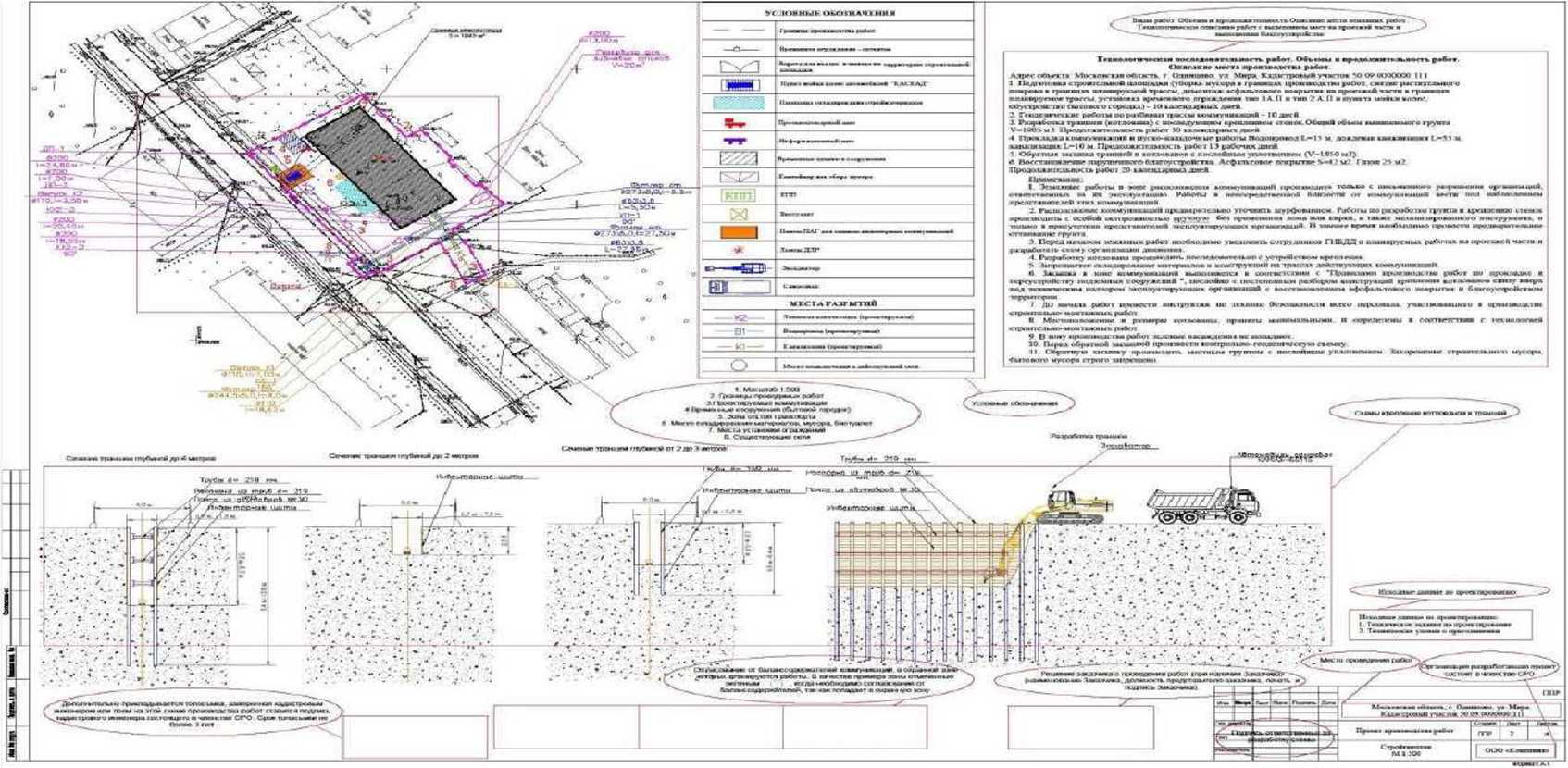 График производства земляных работФункциональное назначение объекта:_________________________________Адрес объекта:____________________________________________________(адрес проведения земляных работ, кадастровый номер земельного участка)Исполнитель работ______________________________________________(должность, подпись, расшифровка подписи)М.П.(при наличии)«____» _________20__ г.Заказчик (при наличии)	(должность, подпись, расшифровка подписи)М.П.(при наличии)                                                                  «____» _________20__ г.____________Форма акта о завершении земляных работ и выполненном благоустройствеАКТ
о завершении земляных работ и выполненном благоустройстве1(организация, предприятие/ФИО, производитель работ) адрес:_____________________________________________________________Земляные работы производились по адресу:____________________________Разрешение на производство земляных работ №________от _______________ Комиссия в составе: представителя организации, производящей земляные работы (подрядчика)(Ф.И.О., должность)представителя организации, выполнившей благоустройство(Ф.И.О., должность)представителя управляющей организации или жилищно-эксплуатационной организации(Ф.И.О., должность)произвела освидетельствование территории, на которой производились земляные и благоустроительные работы, на «____» ________20__ г. и составила настоящийакт на предмет выполнения благоустроительных работ в полном объеме.Представитель организации, производившей земляные работы (подрядчик),(подпись)Представитель организации, выполнившей благоустройство,___________________(подпись)Представитель владельца объекта благоустройства, управляющей организации или жилищно-эксплуатационной организации___________________(подпись)Приложение:Материалы фотофиксации выполненных работ;Документ, подтверждающий уведомление организаций, интересы которых были затронуты при проведении работ (для обращений по основанию, указанному в пункте 6.1.3 настоящего Административного регламента).На акте проставляется отметка о согласовании с организациями, интересы которых были затронуты при проведении работ (службы, отвечающие за эксплуатацию инженерных коммуникаций, правообладатели земельных участков, на которых проводились работы) либо к акту прикладывается документ, подтверждающий соответствующее согласование (за исключением обращений по основанию, указанному в пункте 6.1.3 настоящего Административного регламента).____________								ФормаРЕШЕНИЕо закрытии разрешения на осуществление земляных работУправление жилищного коммунального хозяйства администрации Ягоднинского городского округаКому:_________________________________(фамилия, имя, отчество (последнее - при наличии), наименование и данные документа, удостоверяющего личность для физического лица; наименование индивидуального предпринимателя, ИНН, ОГРНИП для физического лица, зарегистрированного в качестве индивидуального предпринимателя); полное наименование юридического лица, ИНН, ОГРН, юридический адрес - для юридического лица)Контактные данные:___________________________________________(почтовый индекс и адрес - для физического лица, в том числезарегистрированного в качестве индивидуального предпринимателя, телефон, адрес электронной почты)РЕШЕНИЕо закрытии разрешения на осуществление земляных работ№ _________	Дата ____________________________________________ уведомляет Вас о закрытии разрешения на производство земляных работ № __________ на выполнение работ, проведенных по адресу______________________________________________Особые отметки_______________________________________________________________________Перечень и содержание административных действий, составляющих административные процедуры.Порядок выполнения административных действий при обращении Заявителя (представителя Заявителя)____________________________________________3 Не включается в общий срок предоставления муниципальной услуги._______________Об утверждении административного регламента предоставления муниципальной услуги «Предоставление разрешения на осуществление земляных работ» на территории Ягоднинского городского округаУТВЕРЖДЕНпостановлением администрации  Ягоднинского городского округаот ______________ № _____Приложение № 1к Административному регламенту предоставления муниципальной услуги «Предоставление разрешения на осуществление земляных работ»Отметка о продлении(должность)(подпись)_________________(фамилия, имя, отчество (при наличии)Приложение № 2к Административному регламенту предоставления муниципальной услуги «Предоставление разрешения на осуществление земляных работ»(должность)(подпись)______________(фамилия, имя, отчество (при наличии)Приложение № 3к Административному регламенту предоставления муниципальной услуги «Предоставление разрешения на осуществление земляных работ»Приложение № 4к Административному регламенту предоставления муниципальной услуги «Предоставление разрешения на осуществление земляных работ»Приложение № 5к Административному регламенту предоставления муниципальной услуги «Предоставление разрешения на осуществление земляных работ»№ п/пНаименование работДата начала работ (день/месяц/год)Дата окончания работ(день/месяц/год)Приложение № 6к Административному регламенту предоставления муниципальной услуги «Предоставление разрешения на осуществление земляных работ»Приложение № 7к Административному регламенту предоставления муниципальной услуги «Предоставление разрешения на осуществление земляных работ»(должность)(подпись)(фамилия, имя, отчество (при наличии)Приложение № 8к Административному регламенту предоставления муниципальной услуги «Предоставление разрешения на осуществление земляных работ»№ п/пМесто выполнения действия/ используемая ИСПроцедурыДействияМаксимальный срок123451.ВедомствоПроверка документов и регистрация заявленияКонтроль комплектности предоставленных документовДо 1 рабочего дня32.ВедомствоПодтверждение полномочий представителя заявителя3.ВедомствоРегистрация заявления4.ВедомствоПринятие решения об отказе в приеме документов5.Ведомство/СМЭВПолучение сведений посредством СМЭВНаправление межведомственных запросовДо 5 рабочих дней6.Ведомство/СМЭВПолучение ответов на межведомственные запросыДо 5 рабочих дней8.ВедомствоРассмотрение документов и сведенийПроверка соответствия документов и сведений установленным критериям для принятия решенияДо 5 рабочих дней9.ВедомствоПринятие решенияПринятие решения о предоставлении услугиДо 1 часа10.ВедомствоФормирование решения о предоставлении услуги11.ВедомствоПринятие решения об отказе в предоставлении услуги12.ВедомствоФормирование отказа в предоставлении услуги13.Модуль МФЦ/ ВедомствоВыдача результата на бумажном носителе (опционально)Выдача результата в виде экземпляра электронного документа, распечатанного на бумажном носителе, заверенного подписью и печатью МФЦ / ВедомствеПосле окончания процедуры принятия решения